КАРАР                                                      ПОСТАНОВЛЕНИЕ            16     декабрь      2022й .             №  12-24          16       декабря         2022 г. О назначении общественных обсуждений по проектам решений.В соответствии статьей 33 Градостроительного кодекса Российской Федерации, руководствуясь Правилами землепользования и застройки сельского поселения Кушнаренковский сельсовет муниципального района Кушнаренковский район Республики Башкортостан №211 от 15.06.2022 года и  Устава сельского поселения Кушнаренковский сельсовет муниципального района Кушнаренковский район Республики Башкортостан Совет сельского поселения Кушнаренковский сельсовет муниципального района Кушнаренковский район Республики Башкортостан решил:1. Назначить общественные обсуждения по проекту решения:  О внесении изменений в Правила землепользования и застройки сельского поселения Кушнаренковский сельсовет муниципального района Кушнаренковский район Республики Башкортостан в части изменения территориальной зоны формируемого земельного участка с условным кадастровый номером 02:36:070110:296:ЗУ1, расположенного по адресу: Республика Башкортостан, Кушнаренковский район, Кушнаренковский сельсовет, с. Кушнаренково,  ул. Большевистская, площадь земельного участка 4324 м², в части изменения территориальной зоны формируемого земельного участка с зоны «П-2» - «Размещения объектов капитального строительства в целях добычи полезных ископаемых, их переработки, изготовления вещей промышленным способом» на зону «Ж-1.1» - «Для ведения личного подсобного хозяйства» (приусадебный земельный участок)Провести их 16 января 2023 года в 17.00 час. в административном здании администрации сельского поселения Кушнаренковский сельсовет по адресу с. Кушнаренково, ул. Островского д.23.3. Установить срок проведения общественных обсуждений  не более одного месяца со дня оповещения жителей сельского поселения Кушнаренковский сельсовет о времени и месте их проведения до дня опубликования заключения о результатах общественных  слушаний.4. Утвердить комиссию по  подготовке и проведению общественных  обсуждений:Ахмадалина А.Ф. глава сельского поселения Кушнаренковский сельсовет муниципального района Кушнаренковский район – председатель комиссии;                        Салахутдинов И.Р. – заместитель главы сельского поселения Кушнаренковский сельсовет муниципального района Кушнаренковский район Республики Башкортостан - заместитель председателя комиссии;Саетова Г.И. – управляющий делами администрации сельского поселения Кушнаренковский сельсовет муниципального района Кушнаренковский район Республики Башкортостан - секретарь;Саляхова Д.И. депутат Совета сельского поселения Кушнаренковский сельсовет от избирательного округа №1;Рамазанов Р.М. - депутат Совета сельского поселения Кушнаренковский сельсовет от избирательного округа №1;5. Опубликовать объявление об общественных обсуждениях                                                   на информационном стенде администрации сельского поселения Кушнаренковский сельсовет  по адресу с. Кушнаренково, ул. Островского д.23 и  на официальном сайте http://kushnaren.ru не позднее 22 декабря 2022 года.6. Обеспечить ознакомление с документами и материалами по вопросам, подлежащим рассмотрению на общественных обсуждениях, с    16 декабря 2022 года по адресу: по адресу с. Кушнаренково, ул. Островского д.23 официальном сайте http://kushnaren.ru.7. Осуществить прием от физических и юридических лиц предложений и рекомендаций с 16 декабря 2022 года по 16 января 2023 года по адресу: 452230, Кушнаренковский район, с. Кушнаренково, ул. Островского д.23.8. Опубликовать заключение о результатах общественных обсуждений на официальном сайте «http://kushnaren.ru» не позднее 20 января 2022 года.9. Опубликовать настоящее решение на официальном сайте сельского поселения Кушнаренковский сельсовет  «http://kushnaren.ru».10. Настоящее решение вступает в силу со дня официальногоопубликования.Председатель Совета сельского поселенияКушнаренковский сельсоветМуниципального районаКушнаренковский район                                               		А.Ф. Ахмадалина                Башkортостан  РеспубликаҺыКушнаренко районы муниципаль районынынКушнаренко ауыл советы ауыл билӘмӘҺе советы452230, Кушнаренко ауылы, Островский урамы, 23Тел. 5-73-36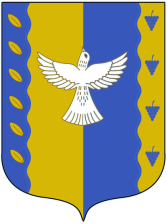 Республика  Башкортостансовет сельского поселения Кушнаренковский  сельсовет  муниципального  района Кушнаренковский район 452230, село Кушнаренково, ул. Островского, 23Тел. 5-73-36   Условный номер земельного участка 02:36:070110:296:ЗУ1Условный номер земельного участка 02:36:070110:296:ЗУ1Условный номер земельного участка 02:36:070110:296:ЗУ1Площадь земельного участка 4324м²Обозначение характерных точек границ XY123н1699640,861319493,20н2699655,601319526,17н3699584,181319561,51н4699549,821319496,68н5699561,241319490,74н6699583,731319477,75н7699594,171319505,81н8699594,851319507,51н9699597,26   1319513,49	н10699640,861319493,20н1699640,861319493,20